たはらの圣延节晚会品尝世界各国料理！各国亲手做的家庭菜文娱活动    排五点活动★日期 ： 2017年12月2日 星期六　　　　　　　　　　　　　　　18：00～20：00　　　　　　★地点： 　１　　　　　　★会費 ： 　　 1,５00日元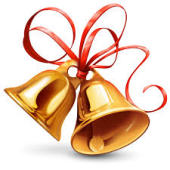 　　　　　　　　　　　　　　　　　　 　500日元　　　　　　　　　　　　　学龄前儿童　　　　300日元　　　　　　　　 婴儿　　　　　　免费　　　　　　　　　　　★人員数  120名（人員数満了后結束报名）一定要购买一张票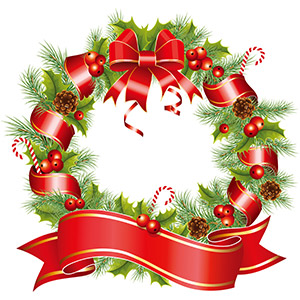 ：特定非営利活動法人たはらみ&せ：　１Tel　22-2622　E-mail   info@tahara-tia.jp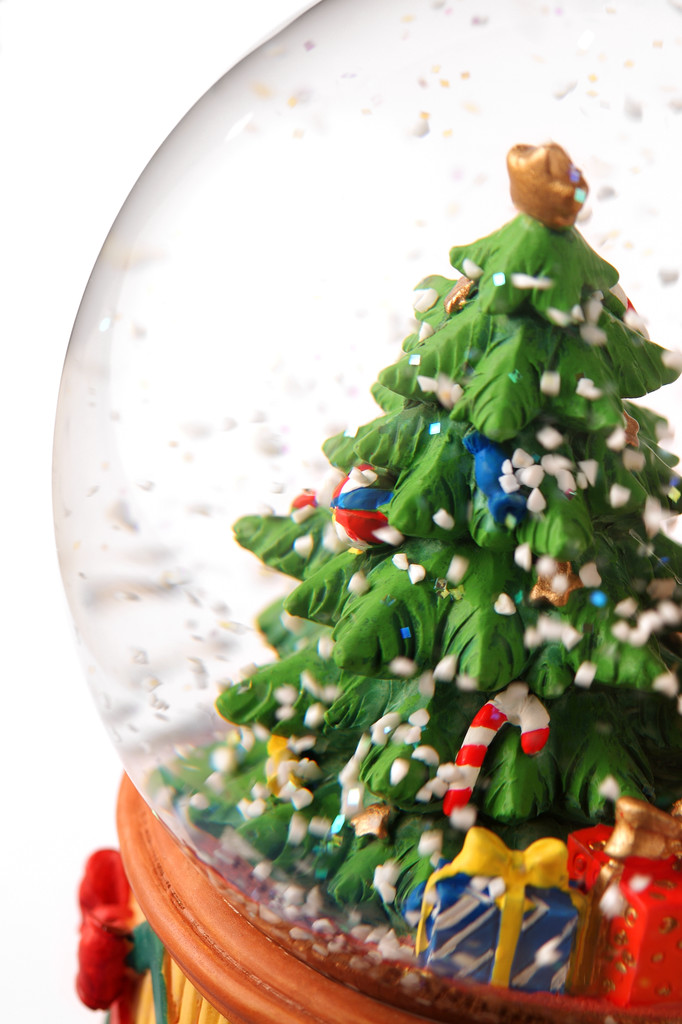 